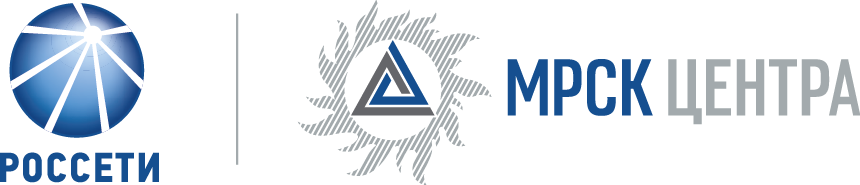 Открытое акционерное общество «Межрегиональная распределительная сетевая компания Центра»2-я Ямская ул., д. 4, Москва, 127018Телефоны: контакт-центр  +7(495) 747 92 92, +7 (495) 747 92 96; факс: +7(495) 747 92 95e-mail: posta@mrsk-1.ru;   http://www.mrsk-1.ruУведомление №1об изменении условий извещения и закупочной документации открытого запроса предложений для заключения Договора на поставку специальной техники для обеспечения комплексной безопасности для нужд ОАО «МРСК Центра» (филиала «Брянскэнерго»),(опубликовано на официальном сайте Российской Федерации для размещения информации о размещении заказов www.zakupki.gov.ru, копия публикации на электронной торговой площадке ОАО «Россети» www.b2b-mrsk.ru №516126 от 25.05.2015 года, а также на официальном сайте ОАО «МРСК Центра» www.mrsk-1.ru в разделе «Закупки»)Организатор запроса предложений ОАО «МРСК Центра», расположенный по адресу: РФ, 127018, г. Москва, 2-я Ямская ул., д. 4, (контактное лицо: Остонен Инна Андреевна, контактный телефон (4722) 28-30-49, (495) 747-92-92), на основании протокола от 10.06.2015 года №0962-ИА-15-1 вносит изменения в извещение и закупочную документацию открытого запроса предложений для заключения Договора на поставку специальной техники для обеспечения комплексной безопасности для нужд ОАО «МРСК Центра» (филиала «Брянскэнерго»).Внести изменения в извещение и закупочную документацию и изложить в следующей редакции:Действительно до: 18.06.2015 12:00Дата рассмотрения предложений и подведения итогов закупки: 17.07.2015 12:00Дата и время подведения итогов: 17.07.2015 12:00пункт 4.7.2.1 закупочной документации:  «…Организатор заканчивает принимать Предложения в 12 часов 00 минут, по московскому времени, 18.06.2015 года, в соответствии с правилами и Инструкциями по проведению закупочных процедур на ЭТП…»пункт 4.8 закупочной документации: «…Организатор получает одновременный доступ, к поступившим предложениям Поставщиков начиная с 12 часов 00 минут, по московскому времени, 18.06.2015 года в соответствии с правилами и Инструкциями по проведению закупочных процедур, размещенными на сайте ЭТП…»Примечание:По отношению к исходной редакции извещения и закупочной документации открытого запроса предложений для заключения Договора на поставку специальной техники для обеспечения комплексной безопасности для нужд ОАО «МРСК Центра» (филиала «Брянскэнерго») внесены следующие изменения:изменены крайний срок подачи предложений, дата рассмотрения предложений и подведения итогов закупки.	В части, не затронутой настоящим уведомлением, Поставщики руководствуются извещением и закупочной документацией открытого запроса предложений для заключения Договора на поставку специальной техники для обеспечения комплексной безопасности для нужд ОАО «МРСК Центра» (филиала «Брянскэнерго»), (опубликовано на официальном сайте Российской Федерации для размещения информации о размещении заказов www.zakupki.gov.ru, копия публикации на электронной торговой площадке ОАО «Россети» www.b2b-mrsk.ru №516126 от 25.05.2015 года, а также на официальном сайте ОАО «МРСК Центра» www.mrsk-1.ru в разделе «Закупки»).Председатель закупочной комиссии -заместитель генерального директора по инвестиционной деятельности ОАО «МРСК Центра»	Д.В. Скляров